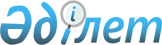 Об установлении квоты рабочих мест для трудоустройства граждан из числа молодежи, потерявших или оставшихся до наступления совершеннолетия без попечения родителей, являющихся выпускниками организаций образования, лиц, освобожденных из мест лишения свободы, лиц, состоящих на учете службы пробации на 2018 год
					
			С истёкшим сроком
			
			
		
					Постановление акимата города Усть-Каменогорска Восточно-Казахстанской области от 5 февраля 2018 года № 684. Зарегистрировано Департаментом юстиции Восточно-Казахстанской области 20 февраля 2018 года № 5488. Прекращено действие в связи с истечением срока
      Примечание РЦПИ.
      В тексте документа сохранена пунктуация и орфография оригинала.
      В соответствии с подпунктом 2) статьи 18 Уголовно-исполнительного кодекса Республики Казахстан от 5 июля 2014 года, подпунктами 7), 8), 9) статьи 9 Закона Республики Казахстан от 6 апреля 2016 года "О занятости населения", приказом Министра здравоохранения и социального развития Республики Казахстан от 26 мая 2016 года № 412 "Об утверждении Правил квотирования рабочих мест для трудоустройства граждан из числа молодежи, потерявших или оставшихся до наступления совершеннолетия без попечения родителей, являющихся выпускниками организаций образования, лиц, освобожденных из мест лишения свободы, лиц, состоящих на учете службы пробации" (зарегистрирован в Реестре государственной регистрации нормативных правовых актов за № 13898), акимат города Усть-Каменогорска ПОСТАНОВЛЯЕТ:
      1. Установить квоту рабочих мест для трудоустройства граждан из числа молодежи, потерявших или оставшихся до наступления совершеннолетия без попечения родителей, являющихся выпускниками организаций образования, лиц, освобожденных из мест лишения свободы, лиц, состоящих на учете службы пробации на 2018 год согласно приложениям 1, 2 к настоящему постановлению.
      2. Государственному учреждению "Аппарат акима города Усть-Каменогорска Восточно-Казахстанской области" в установленном законодательством Республики Казахстан порядке обеспечить:
      1) государственную регистрацию настоящего постановления в территориальном органе юстиции;
      2) в течение десяти календарных дней со дня государственной регистрации настоящего постановления акимата направление его копии в бумажном и электронном виде на казахском и русском языках в Республиканское государственное предприятие на праве хозяйственного ведения "Республиканский центр правовой информации" для официального опубликования и включения в Эталонный контрольный банк нормативных правовых актов Республики Казахстан;
      3) в течение десяти календарных дней после государственной регистрации настоящего постановления направление его копии на официальное опубликование в периодические печатные издания, распространяемых на территории города Усть-Каменогорска;
      4) размещение настоящего постановления на интернет-ресурсе акимата города Усть-Каменогорска после его официального опубликования.
      3. Контроль за исполнением настоящего постановления возложить на заместителя акима города Усть-Каменогорска Булавкину О.А.
      4. Настоящее постановление вводится в действие по истечении десяти календарных дней после дня его первого официального опубликования. Перечень организаций, для которых устанавливается квота рабочих мест для трудоустройства граждан из числа молодежи, потерявших или оставшихся до наступления совершеннолетия без попечения родителей, являющихся выпускниками организаций образования на 2018 год Перечень организаций, для которых устанавливается квота для трудоустройства лиц, освобожденных из мест лишения свободы, лиц, состоящих на учете службы пробации на 2018 год
					© 2012. РГП на ПХВ «Институт законодательства и правовой информации Республики Казахстан» Министерства юстиции Республики Казахстан
				
      Аким города Усть-Каменогорска 

К. Тумабаев
Приложение 1 к постановлению 
акимата города Усть-Каменогорска
от "05" февраля 2018 года
№ 684
   №№
Наименование организации
Списочная численность работников (человек)
Размер квоты (% от списочной численности работников)
Количество рабочих мест (человек)
1
Коммунальное государственное казенное предприятие "Восточно-Казахстанский областной драматический театр" управления культуры, архивов и документации Восточно-Казахстанской области
237
1
2
2
Товарищество с ограниченной ответственностью "Шығыс ақпарат"
194
1
1
3
Товарищество с ограниченной ответственностью "Востоквзрывпром"
173
1
1
4
Товарищество с ограниченной ответственностью "Казахстанско-Американский Свободный Университет"
248
1
2
5
Товарищество с ограниченной ответственностью "Вкус Маркет"
154
1
1
6
Товарищество с ограниченной ответственностью "САЭМ-сервис-А"
115
1
1
7
Товарищество с ограниченной ответственностью "Уралэнергоцветмет"
159
1
1
8
Товарищество с ограниченной ответственностью "Фирма НКГ"
199
1
1
9
Товарищество с ограниченной ответственностью "УльбаКомплекс"
170
1
1
10
Товарищество с ограниченной ответственностью "ЭМИЛЬ" 
411
1
4
11
Товарищество с ограниченной ответственностью "БЕАКРИС"
320
1
3
12
Товарищество с ограниченной ответственностью "Железобетонный комбинат"
362
1
4
13
Товарищество с ограниченной ответственностью "ВЭКСтрой" 
211
1
2
14
Товарищество с ограниченной ответственностью "Иртышцветметремонт"
341
1
3
15
Товарищество с ограниченной ответственностью "ЮКО Строй"
124
1
1
16
Товарищество с ограниченной ответственностью "Логист"
175
1
1
17
Товарищество с ограниченной ответственностью "АЭС Усть-Каменогорская ГЭС"
121
1
1
18
Товарищество с ограниченной ответственностью "АЭС Согринская ТЭЦ"
239
1
2
19
Товарищество с ограниченной ответственностью "ТАМИЛАПЛЮС"
134
1
1
20
Республиканское государственное предприятие на праве хозяйственного ведения "Национальный центр по комплексной переработке минерального сырья Республики Казахстан" Комитета индустриального развития и промышленной безопасности Министерства по инвестициям и развитию Республики Казахстан "Восточный научно-исследовательский горно-металлургический институт цветных металлов" (филиал)
264
1
2
21
Акционерное общество "Казтелерадио" Восточно-Казахстанская Областная Дирекция РадиоТелевещания (филиал)
258
1
2
22
Коммунальное государственное учреждение "Городской территориальный центр социального обслуживания населения "Ульба" акимата города Усть-Каменогорска
216
1
2
23
Товарищество с ограниченной ответственностью "ӨСКЕМЕНСПЕЦКОММУНТРАНС"
210
1
2
24
Товарищество с ограниченной ответственностью "ВК Промэнергоремонт"
242
1
2
25
Акционерное общество "Востокшахтострой"
433
1
4
26
Республиканское государственное предприятие на праве хозяйственного ведения"Казаэронавигация" Комитета гражданской авиации Министерства по инвестициям и развитию Республики Казахстан (Усть-Каменогорский филиал)
134
1
1
27
Товарищество с ограниченной ответственностью "КОНДИТЕР+"
440
1
4
28
Товарищество с ограниченной ответственностью "КазтеплоСПЕЦСТРОЙ"
101
1
1
29
Департамент "Центр обслуживания населения" - филиал некоммерческого акционерного общества "Государственная корпорация "Правительство для граждан" по Восточно-Казахстанской области
235
1
2
30
Товарищество с ограниченной ответственностью "ПИЦЦА-БЛЮЗ СЕРВИС"
181
1
1
31
Товарищество с ограниченной ответственностью "ТОРГОВЫЙ ДОМ ВАЛЕНТИНА"
101
1
1
32
Товарищество с ограниченной ответственностью "САЭМ-сервис-А"
117
1
1
33
Товарищество с ограниченной ответственностью "Усть-Каменогорский городской трамвайный парк"
198
1
1
34
Коммунальное государственное предприятие на праве хозяйственного ведения "НоваяСогра" акимата города Усть-Каменогорска
161
1
1
35
Товарищество с ограниченной ответственностью "МЕГАСТРОЙ-ӨСКЕМЕН"
158
1
1
36
Товарищество с ограниченной ответственностью "СИЛУМИН-ВОСТОК"
217
1
2
37
Коммунальное государственное предприятие на праве хозяйственного ведения "ӨскеменТәртіп" акимата города Усть-Каменогорска
280
1
2
38
Товарищество с ограниченной ответственностью "Гидросталь"
328
1
3
39
Товарищество с ограниченной ответственностью "ҚҰНДЫЗ"
268
1
2
40
Товарищество с ограниченной ответственностью "Усть-Каменогорский маслозавод"
189
1
1
41
Товарищество с ограниченной ответственностью "Шыгыс Алтай сауда"
154
1
1
42
Товарищество с ограниченной ответственностью "ЗЕМСТРОЙ"
116
1
1
43
Коммунальное государственное казенное предприятие "Усть-Каменогорский политехнический колледж" управления образования Восточно-Казахстанскогообластногоакимата
133
1
1
44
Коммунальное государственное казенное предприятие "Усть-Каменогорский медицинский колледж" Управления здравоохранения Восточно-Казахстанского областного акимата
121
1
1
45
Коммунальное государственное казенное предприятие "Восточно-Казахстанское училище искусств имени народных артистов братьев Абдуллиных" управления образования Восточно-Казахстанской области
236
1
2
46
Товарищество с ограниченной ответственностью "КОМБИНАТ НЕРУДНЫХ МАТЕРИАЛОВ"
118
1
1
Всего
Всего
9696
78Приложение 2 к постановлению 
акимата города Усть-Каменогорска
от "05" февраля 2018 года
№ 684
    №№
Наименование организации
Списочная численность работников (человек)
Размер квоты  (% от списочной численности работников)
Количество рабочих мест (человек)
1
Коммунальное государственное казенное предприятие "Восточно-Казахстанский областной драматический театр" управления культуры, архивов и документации Восточно-Казахстанской области
237
2
4
2
Товарищество с ограниченной ответственностью  "Шығыс ақпарат"
194
2
3
3
Товарищество с ограниченной ответственностью "Востоквзрывпром"
173
2
3
4
Товарищество с ограниченной ответственностью "Вкус Маркет"
154
2
3
5
Товарищество с ограниченной ответственностью "САЭМ-сервис-А"
115
2
2
6
Товарищество с ограниченной ответственностью "Уралэнергоцветмет"
159
2
3
7
Товарищество с ограниченной ответственностью "Фирма "НКГ"
199
2
3
8
Товарищество с ограниченной ответственностью "УльбаКомплекс"
170
2
3
9
Товарищество с ограниченной ответственностью "ЭМИЛЬ" 
508
2
10
10
Товарищество с ограниченной ответственностью "БЕАКРИС"
320
2
6
11
Товарищество с ограниченной ответственностью "Железобетонный комбинат"
362
2
7
12
Товарищество с ограниченной ответственностью "ВЭКСтрой" 
211
2
4
13
Товарищество с ограниченной ответственностью "Иртышцветметремонт"
341
2
6
14
Товарищество с ограниченной ответственностью "БИПЭК АВТО Казахстан"
1571
2
31
15
Акционерное общество "Ульбинский металлургический завод"
3675
2
73
16
Акционерное общество "Усть-Каменогорские тепловые сети"
650
2
13
17
Акционерное общество "Усть-Каменогорский арматурный завод"
536
2
10
18
Товарищество с ограниченной ответственностью "ЮКО Строй"
124
2
2
19
Товарищество с ограниченной ответственностью "Логист"
175
2
3
20
Товарищество с ограниченной ответственностью "ТАМИЛАПЛЮС"
134
2
2
21
Республиканское государственное предприятие на праве хозяйственного ведения "Национальный центр по комплексной переработке минерального сырья Республики Казахстан" Комитета индустриального развития и промышленной безопасности Министерства по инвестициям и развитию Республики Казахстан "Восточный научно-исследовательский горно-металлургический институт цветных металлов" (филиал)
264
2
5
22
Акционерное общество "Усть-Каменогорский титано-магниевый комбинат"
2399
2
47
23
Акционерное общество "Казтелерадио" Восточно-Казахстанская Областная Дирекция РадиоТелевещания (филиал)
258
2
5
24
Товарищество с ограниченной ответственностью "ӨСКЕМЕНСПЕЦКОММУНТРАНС"
210
2
4
25
Товарищество с ограниченной ответственностью "ВКПромэнергоремонт"
242
2
4
26
Государственное коммунальное предприятие на праве хозяйственного ведения "Өскемен Водоканал" акимата города Усть-Каменогорска
1041
2
20
27
Акционерное общество "МАЙ"
629
2
12
28
Товарищество с ограниченной ответственностью "КОНДИТЕР+"
440
2
8
29
Товарищество с ограниченной ответственностью "Усть-Каменогорское управление "Промтехмонтаж"
99
2
1
30
Товарищество с ограниченной ответственностью "КазтеплоСПЕЦСТРОЙ"
101
2
2
31
Акционерное общество "Усть-Каменогорский завод промышленной арматуры"
79
2
1
32
Департамент "Центр обслуживания населения" - филиал некоммерческого акционерного общества "Государственная корпорация "Правительство для граждан" по Восточно-Казахстанской области
235
2
4
33
Товарищество с ограниченной ответственностью "ПИЦЦА-БЛЮЗ СЕРВИС"
181
2
3
34
Товарищество с ограниченной ответственностью "ТОРГОВЫЙ ДОМ ВАЛЕНТИНА"
101
2
2
35
Коммунальное государственное предприятие на праве хозяйственного ведения "НоваяСогра" акимата города Усть-Каменогорска
161
2
3
36
Товарищество с ограниченной ответственностью "МЕГАСТРОЙ ӨСКЕМЕН"
158
2
3
37
Товарищество с ограниченной ответственностью "Иртыштранс"
99
2
1
38
Товарищество с ограниченной ответственностью "СИЛУМИН-ВОСТОК"
217
2
4
39
Товарищество с ограниченной ответственностью "ГорсветLTD"
61
2
1
40
Коммунальное государственное предприятие на праве хозяйственного ведения "ӨскеменТәртіп" акимата города Усть-Каменогорска
280
2
5
41
Товарищество с ограниченной ответственностью "Защитинский элеватор"
98
2
1
42
Товарищество с ограниченной ответственностью "Гидросталь"
328
2
6
43
Товарищество с ограниченной ответственностью "Құндыз"
268
2
5
44
Товарищество с ограниченной ответственностью "Усть-Каменогорский маслозавод"
189
2
3
45
Товарищество с ограниченной ответственностью "Шыгыс Алтай сауда"
154
2
3
46
Товарищество с ограниченной ответственностью "ЗЕМСТРОЙ"
116
2
2
47
Товарищество с ограниченной ответственностью "КОМБИНАТ НЕРУДНЫХ МАТЕРИАЛОВ"
118
2
2
48
Товарищество с ограниченной ответственностью "АЛЬЯНС"
77
2
1
Всего
Всего
18611
349